DAAD-Fortbildungsstipendium – Ausschreibung für Master-Studierende der Geschichte Die Professur für Osteuropäische Geschichte (HHU Düsseldorf) vergibt im Rahmen des vom DAAD geförderten Projekts „Deutschsprachige Studiengänge in MOE/GUS“ ein viermonatiges Fortbildungsstipendium an unserem Partnerlehrstuhl für Deutsche und Österreichische Studien an der Karls-Universität Prag. WORUM ES GEHT Master-Studierenden am Institut für Geschichtswissenschaften der HHU wird die Möglichkeit geboten, für vier Monate an die Karls-Universität Prag zu gehen und dort aktiv an unserem Partnerlehrstuhl mitzuarbeiten sowie eigene Forschungsinteressen zu verfolgen. 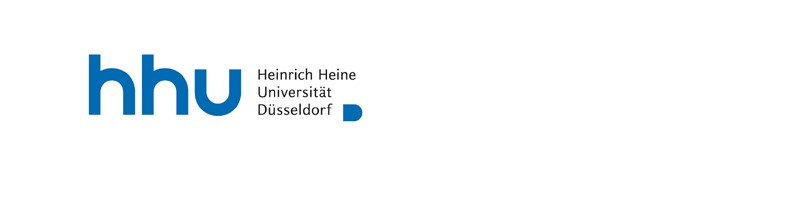 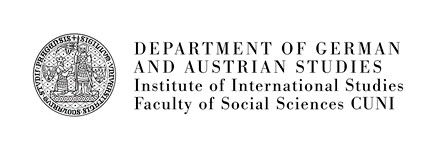 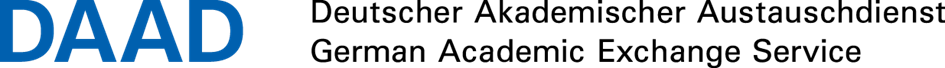 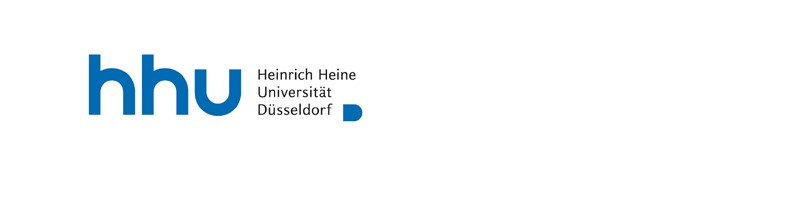 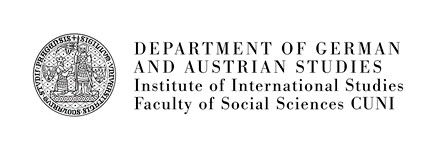 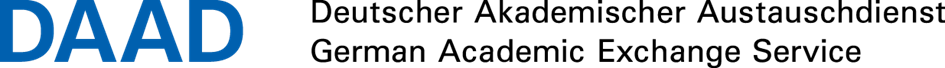 WAS WIR BIETEN Das Stipendium ist mit 1.025,- Euro monatlich dotiert; hinzu kommt ein/e Mobilitätspauschale in Höhe von 300,- Euro. Die Laufzeit des Stipendiums ist vom 01.02.2023 bis zum 31.05.2023. Es erfolgt eine Einschreibung als Student/in an der Karls- Universität. Ansprechpartner am Düsseldorfer bzw. Prager Lehrstuhl stehen während dieser Zeit zur Verfügung. WAS WIR ERWARTEN Erwartet wird die Bereitschaft des/der Stipendiaten/in zur Durchführung von zwei Seminaren in deutscher Sprache („Sprachwerkstatt Deutsch – Texte lesen, verstehen und diskutieren“ und das „Konversatorium zu aktuellen Ereignissen in den deutschsprachigen Ländern“), die Einbindung des bestehenden E-Learning Konzepts in den Kurs der Sprachwerkstatt, die Unterstützung der Prager Kollegen in Form kleinerer Lektoratsaufgaben sowie ggf. Mithilfe bei der Organisation und Durchführung einer Exkursion für Prager Studierende nach Deutschland. Kenntnisse der tschechischen Sprache sind willkommen, aber keine Voraussetzung. Während des Stipendiums kann bei Interesse ein Tschechisch-Sprachkurs an der Karls-Universität belegt werden. Über die Auswahl des/der Stipendiaten/in entscheidet ein Gremium aus Projektverantwortlichen und Projektassistenzen beider Lehrstühle. Die Bewerber werden schriftlich über das Ergebnis informiert. Mit dem/der Stipendiaten/in wird eine Stipendienvereinbarung getroffen. Nach Abschluss des Stipendiums ist zeitnah ein Erfahrungsbericht (ca. drei Seiten) einzureichen. Bitte fügen Sie ihrer Bewerbung neben einem kurzen Motivationsschreiben (ca. eine Seite), ihren Lebenslauf sowie eine aktuelle Notenübersicht ihres Studienfachs bei. STICHWORT CORONA Bedingt durch die Corona-Pandemie war der internationale Personenaustausch zuletzt ziemlich stark eingeschränkt und es ist schwer zu sagen, wie sich die Situation in den kommenden Monaten entwickeln wird. Wenn das Reisen nach Tschechien im Frühjahr 2023 wieder möglich sein sollte und die Seminare des Prager Partnerlehrstuhls als Präsenzveranstaltung stattfinden, ist das Stipendium physisch anzutreten. Unter bestimmten Voraussetzungen kann die Durchführung des Stipendiums als Online-Maßnahme nötig werden. In einem solchen Fall würden der Auslandszuschlag und die Mobilitätspauschale bzw. das Mobilitätsstipendium entfallen; das Stipendium wäre entsprechend geringer. Bei Rückfragen stehen wir Ihnen gerne unter DSG-Exchange@hhu.de zur Verfügung. Bewerbungsschluss ist der 30.11.2022 Ihre Bewerbung richten Sie bitte bevorzugt als eine pdf-Datei an die E-Mail-Adresse DSG-Exchange@hhu.de oder postalisch an die Adresse der Professur für Osteuropäische Geschichte der HHU, z.Hd. Frau Prof. Dr. Anke Hilbrenner. Gefördert vom DAAD aus Mitteln des Auswärtigen Amtes (AA). 